.Shundarrious Woodson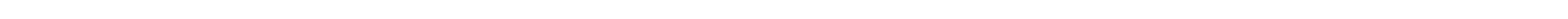 EducationParis Junior CollegeParis, TXAssociate in Science (A.S.) Kinesiology (Dec 2017)ExperienceStacking TechLoad Trail, Paris, Texas / Jul 2020 - Dec 2021To cut Lumber Make Stacks and help out the crane man to make sure the load was securealso I drove the tractor some days when we was short handedCustomer Service Taco Delite, Paris, TX / Feb 2016 - Jun 2018my duties were to take orders clean the lobby and to make sure the restroom was cleanReferencesAngela Henderson, Truck Dispatcher , Load Trail(903) 609-6765 - ahenderson@yahoo.com - Friend Of FamilyStephanie Booker, Secretary, Paris Junior College(903) 715-7970 - sbooker74@yahoo.com - Friend Of Family